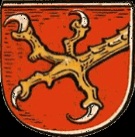 Муниципальное бюджетное общеобразовательное учреждение «Средняя школа поселка Домново» Правдинского городского округа238404, Россия, Калининградская область, Правдинский район, п.Домново,                       ул. Иркутско–Пинской дивизии, д. 5 тел/факс (840157) 7-41-32, domnovo07@inbox.ruДиректору МБОУ «Средняя школа поселка Домново»Ю.В.Анохиной.                                                                от ________________________________                                                                __________________________________                                                                        (указать полностью Ф.И.О. законного   представителя)                                                               Адрес фактического проживания                                                               __________________________________                                                              тел.________________________________                                                               от ________________________________                                                                __________________________________                                                                        (указать полностью Ф.И.О. законного   представителя)                                                               Адрес фактического проживания                                                               __________________________________                                                              тел.________________________________заявление.Прошу принять моего ребёнка__________________________________________________________________________________________________________                                                                         Фамилия, имя, дата рождения)в группу кратковременного пребывания для детей не посещающих ДОУ при МБОУ «Средняя школа поселка Домново»С Уставом, лицензией, др. документами, регламентирующими организацию образовательного процесса  образовательного учреждения МБОУ «Средняя школа поселка Домново» ознакомлен(а) Даю согласие на обработку персональных данных«________» _______________________________ 20    год._______________                                     ________________________________         (подпись)                                                                                  (Ф.И.О.)